コスモス組保護者の皆様　　　　　　　　　　　　　　　　　　　　　　平成３０年１１月１２日（月）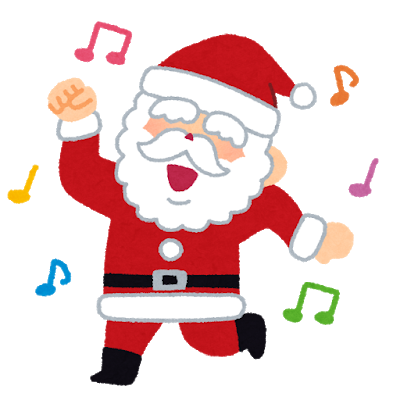 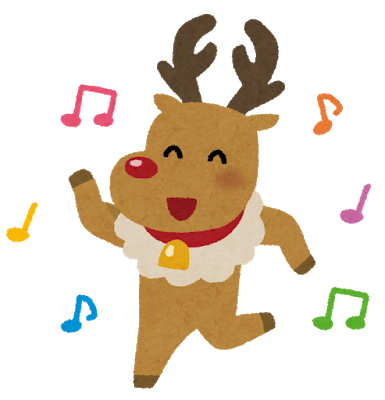 クリスマス発表会について　　　　　　　　　いよいよ、クリスマス発表会が１ヶ月後に迫ってきました！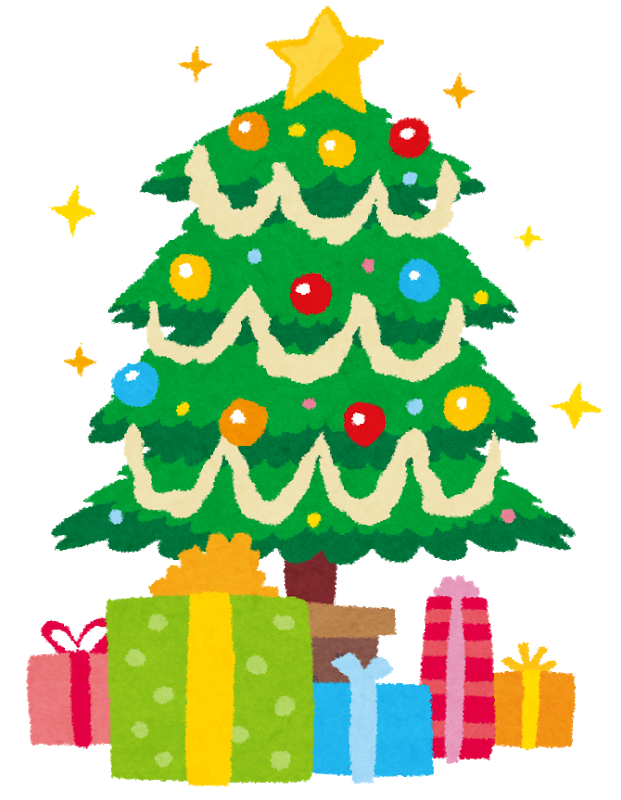 　　　　　　　　子どもたちは、毎日熱心に練習に取り組んでいます。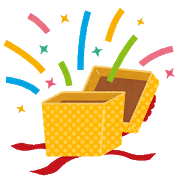 　　　　　　　　今回のお便りでは、衣装や持ち物、当日の流れについてお知らせします♪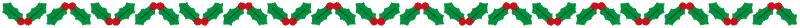 《当日について》♫登　園　　　　８：３０〜８：５０（文化会館１F控え室）　　　♫服　装　　　　鼓笛の衣装（鼓笛用の靴は事前に集めます）　　　　　　　　　　　※お遊戯や舞踊劇など他の演目も、鼓笛用の靴を履いて行います　　　♫持ち物　　　　制服、帰るときに着る洋服一式　　　　　　　　　　　※制服と洋服をまとめて袋に入れ、登園時に控え室までお持ちください　　　♫演　目　　　　鼓笛「小さな世界」「アイーダ凱旋行進曲」　　　　　　　　　　　舞踊劇「泣いた赤鬼」　　　　　　　　　　　男の子お遊戯「U.S.A」（♪DA PUMP）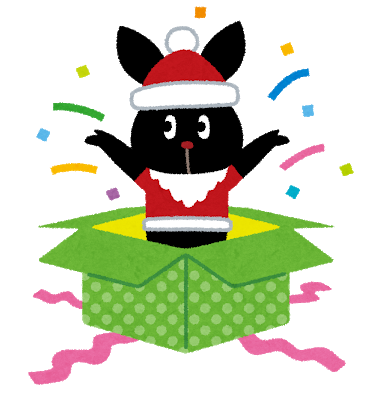 　　　　　　　　　　　女の子お遊戯「Showtime」（♪安室奈美恵）　　　　　　　　　　　全体合唱「あしたははれる」「サンタが街にやってくる」《準備のお願い・お知らせ》※ご用意いただくものの締め切りは、１１月２１日（水）です。※用意がどうしても難しい物がありましたら、担任までご相談ください。★全ての服・持ち物には、下着や靴下など細かいものにも、必ず記名をしてください。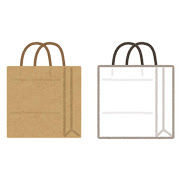 ★紙袋を２枚ご用意お願いします。それぞれに大きく記名をしてください。　　　脱いだ服や衣装を入れるために使いますので、小さいものは避けてください。★お遊戯、舞踊劇でご協力して頂きたいものについては、「衣装について」をご覧ください。　全てに記名し、上記の紙袋に入れて〆切までに持たせてください。★鼓笛用の靴は、園でまとめて持って行きますので、記名をして〆切までに持たせてください。★３０日(金)に衣装を着て写真撮影を行います。なるべく休まないようにしてください。★総練習の日は、鼓笛の衣装はいりません。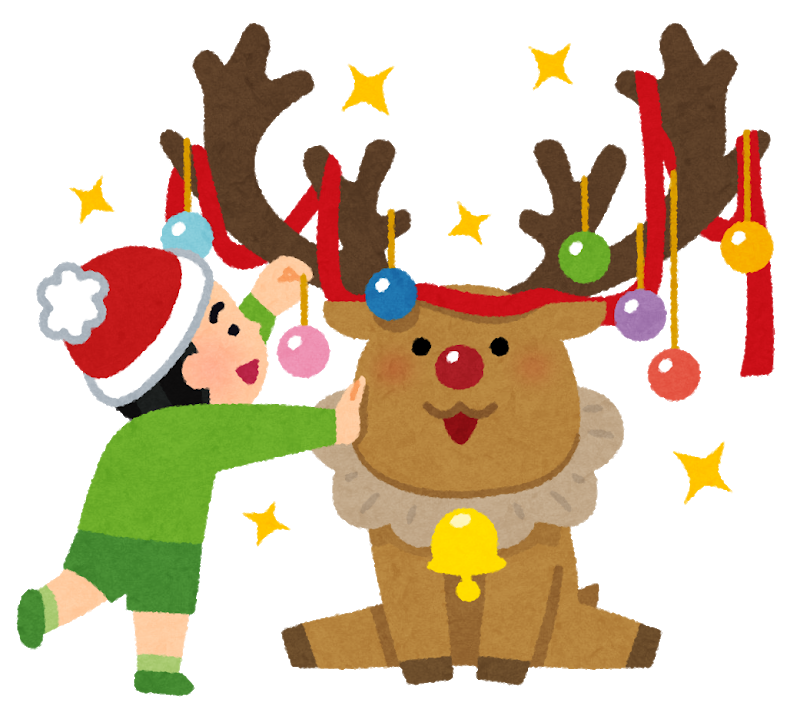 ★当日は、鼓笛の衣装とプレゼント、ケーキを持ち帰ります。《衣装・キャストについて》※小物など多少変更になる場合があります　　　　　＜敬称略＞★男女共にTシャツの衣装を着ますので、肌着のシャツはタンクトップやキャミソールなど、　袖がはみ出ないものにしてください。男の子　お遊戯女の子　お遊戯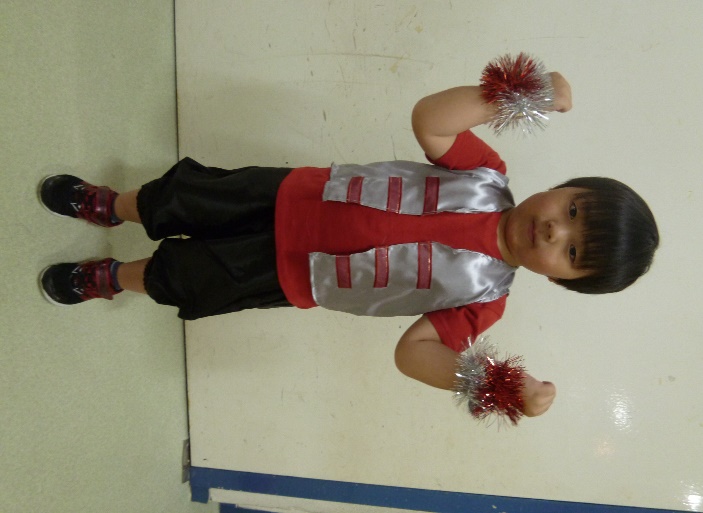 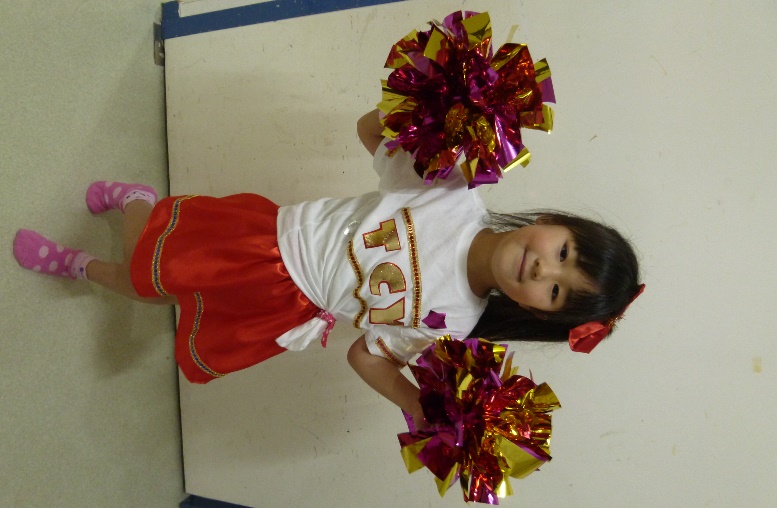 ご家庭でご協力頂きたいものご家庭でご協力頂きたいもの・髪は整髪料で立てるなどセットしてくると　かっこいいと思います♪・黒くて短いスパッツ（スカートの中に履く）・白くて短い靴下（柄などあっても大丈夫です）・髪は普通のゴムでアップにしてください（髪が短いお友だちは一部結びでも大丈夫です）※飾り付きのゴムやピンなどは避けてください赤おに青おに村人・子ども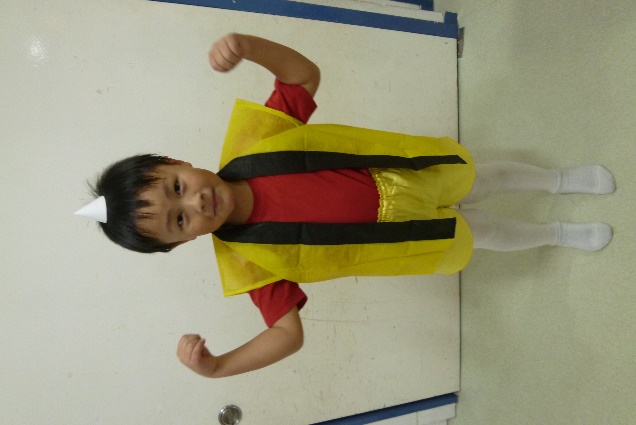 赤Ｔシャツと　　　　　　　　　　　　　　　　青Ｔシャツと赤タイツを着用　　　　　　　　　　　　　　　青タイツを着用ツノをつけます　　　　　　　　　　　　　　　ツノをつけます赤Ｔシャツと　　　　　　　　　　　　　　　　青Ｔシャツと赤タイツを着用　　　　　　　　　　　　　　　青タイツを着用ツノをつけます　　　　　　　　　　　　　　　ツノをつけます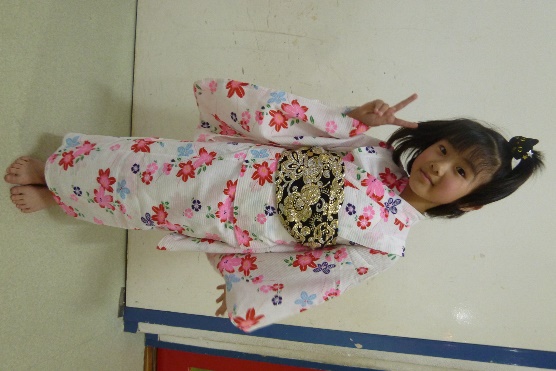 キャストキャストキャスト流星、桃李、洋玖、龍己、惺愛陽栄、龍臣、真都、結月村人 羽碧、琉希、陽向、悠希、作空蓮翔、咲藍、瑞月、妃彗子ども 篤仁、凛太朗、穂乃花、彩音、乃歩、くるみ、絢、陽花ご家庭でご協力して頂きたいものご家庭でご協力して頂きたいものご家庭でご協力して頂きたいもの特にありません特にありません・浴衣や甚平などの和服（現代風の物でも構いません）